314/22315/22316/22316/22Mineral Titles Act 2010NOTICE OF LAND CEASING TO BE A MINERAL TITLE APPLICATION AREAMineral Titles Act 2010NOTICE OF LAND CEASING TO BE A MINERAL TITLE APPLICATION AREATitle Type and Number:Exploration Licence 33009Area Ceased on:01 September 2022Area:250 Blocks, 787.18 km²Locality:GOSSES BLUFFName of Applicant(s)/Holder(s):100% URO CORPORATION PTY LTD [ACN. 653 927 998]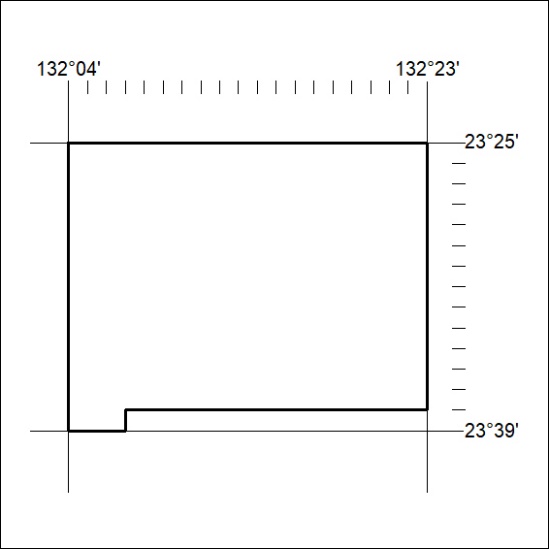 Mineral Titles ActNOTICE OF GRANT OF A  MINERAL TITLEMineral Titles ActNOTICE OF GRANT OF A  MINERAL TITLETitle Type and Number:Exploration Licence 32923Granted:01 September 2022, for a period of 6 YearsArea:204 Blocks, 637.53 km²Locality:RODINGAName of Holder/s:100% ECOSTORAGE SOLUTIONS PTY LTD [ACN. 653 988 419]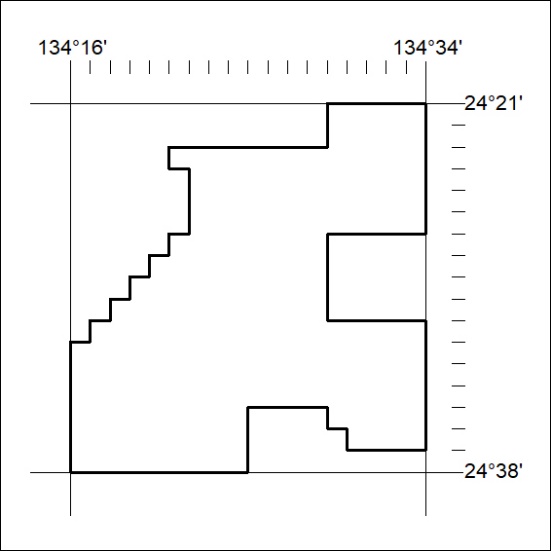 Area granted is indicated above. The titleholder is not permitted to exercise occupational rights on any land that is subject to a development title, or an application for a development title. Any land the subject of a Reserved Land gazettal under the Mineral Titles Act and all land vested in the Commonwealth of Australia is also excluded by description but not excised from the grant area.Area granted is indicated above. The titleholder is not permitted to exercise occupational rights on any land that is subject to a development title, or an application for a development title. Any land the subject of a Reserved Land gazettal under the Mineral Titles Act and all land vested in the Commonwealth of Australia is also excluded by description but not excised from the grant area.Mineral Titles ActNOTICE OF GRANT OF A  MINERAL TITLEMineral Titles ActNOTICE OF GRANT OF A  MINERAL TITLETitle Type and Number:Exploration Licence 32932Granted:01 September 2022, for a period of 6 YearsArea:56 Blocks, 148.51 km²Locality:PILLAR RANGEName of Holder/s:100% ECOSTORAGE SOLUTIONS PTY LTD [ACN. 653 988 419]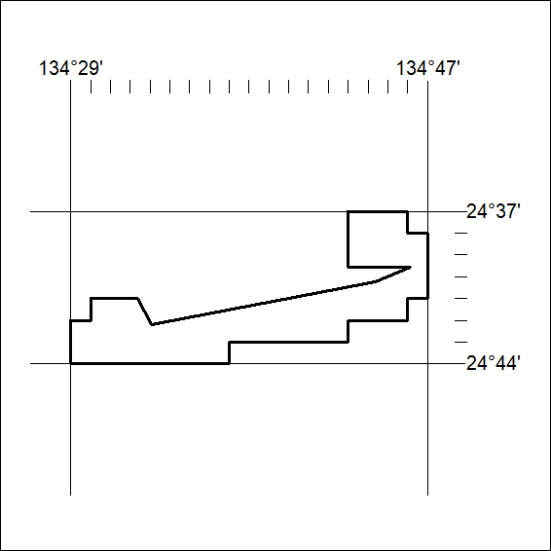 Area granted is indicated above. The titleholder is not permitted to exercise occupational rights on any land that is subject to a development title, or an application for a development title. Any land the subject of a Reserved Land gazettal under the Mineral Titles Act and all land vested in the Commonwealth of Australia is also excluded by description but not excised from the grant area.Area granted is indicated above. The titleholder is not permitted to exercise occupational rights on any land that is subject to a development title, or an application for a development title. Any land the subject of a Reserved Land gazettal under the Mineral Titles Act and all land vested in the Commonwealth of Australia is also excluded by description but not excised from the grant area.Mineral Titles ActNOTICE OF GRANT OF A  MINERAL TITLEMineral Titles ActNOTICE OF GRANT OF A  MINERAL TITLETitle Type and Number:Exploration Licence 32935Granted:01 September 2022, for a period of 6 YearsArea:193 Blocks, 588.69 km²Locality:TODDName of Holder/s:100% ECOSTORAGE SOLUTIONS PTY LTD [ACN. 653 988 419]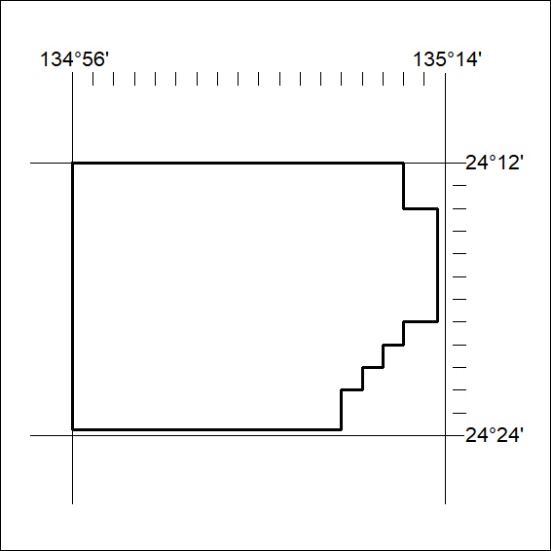 Area granted is indicated above. The titleholder is not permitted to exercise occupational rights on any land that is subject to a development title, or an application for a development title. Any land the subject of a Reserved Land gazettal under the Mineral Titles Act and all land vested in the Commonwealth of Australia is also excluded by description but not excised from the grant area.Area granted is indicated above. The titleholder is not permitted to exercise occupational rights on any land that is subject to a development title, or an application for a development title. Any land the subject of a Reserved Land gazettal under the Mineral Titles Act and all land vested in the Commonwealth of Australia is also excluded by description but not excised from the grant area.